LIGO Laboratory / LIGO Scientific CollaborationLIGO-T1200191-v4	LIGO	03/30/15Optical-levers software users manualSuresh Doravari, Stuart AstonDistribution of this document:LIGO Scientific CollaborationThis is an internal working noteof the LIGO Laboratory.http://www.ligo.caltech.edu/Scope and introductionThis document describes how to access and analyze optical lever signals using medm screens and data analysis tools such as diaggui and dataviewer.  It also documents the pathways in the digital domain along which the various oplev signals are collected and processed. This version (ver-4) covers the current situation as is and will be updated in the near future.  In this document the term ‘optical-lever’ is shortened to ‘oplev’.Accessing the OPLEV medm screensThere are several ways to accesss the oplev screens.  The sections below describe each one separately.OVERVIEW ScreensThe Oplev medm screens are most easily accessed through the SUS and ISI buttons on the sitemap.  These take you to menu items called SUS_OPLEV_OVERVIEW and HAM-ISI_OPLEV_OVERVIEW screens respectively.  These are shown in Figure 1 and Figure 2 for LHO, and Figure 3 and Figure 4 for LLO below.  The SUS_OPLEV_OVERVIEW contains all essential information for the SUS oplevs, which address suspended optics (BS, ITMX, ITMY, ETMX, ETMY, PR3 and SR3) and similarly the HAM-ISI_OPLEV_OVERVIEW screen contains information for oplevs which address HAMISIs (HAM 2,3,4,5).  Within these screens each oplev is shown as an XY plot surrounded by indicators for its various components as shown in Figure 5.  In the top left corner is the label identifying the XY plot such as PR3 or BS.  Clicking on this label takes us to the corresponding SUS or ISI screen, which the oplev addresses. The yellow button on top of the XY plot takes us to the full OPLEV screen with all its filter banks and signal pathways as shown in Figure 6.  These are further described in the next section.  The top-right corner of the XY plot has the SUM channel output and next to it is a bar indicator showing how far the value is between its minimum (10) and maximum (40000) limits.  In the lower-left corner of the XYplots is a set of four squares in a 2x2 matrix, which are bar-indicators representing the counts in each of the QPD segments.  They fill up from -10k to 0 and ideally should be around -8k so that they add up to -32k.  The rationale being that, if there were a misalignment and the spot lands on only one QPD segment, then that segment would not saturate (exceed a count of 32k counts).  	The OVERVIEW screens also contain buttons to access the Dataviewer and Diaggui tools, which are directed to load template files for the oplev signals of interest.  In the SUS screen, these are divided into two sections.  The ones on the lower left open templates containing BS, PR3 and SR3 channels and those on the upper-right open templates with channels of ITM and ETM oplevs.  We also plan to add band-limited rms channel indicators to give a quick glance of the spectrum of each pitch and yaw oplev signal.   	The layout of the XY indicators in these overview screens broadly mimics the layout of the whole interferometer, making it easy intuitively easy to identify the oplev we are looking at.Through SUS and HAM-ISI screensThe oplev medm screens may also be accessed from the corresponding suspension screens and from the HAM-ISI (nos 2 to 5) screens.  Clicking the yellow “FULL OL CHAIN” button on the bottom-left of the SUS screens opens the corresponding oplev screen. The menu pathway to get to the sus-oplev screens at H1 is shown below in Figure 7.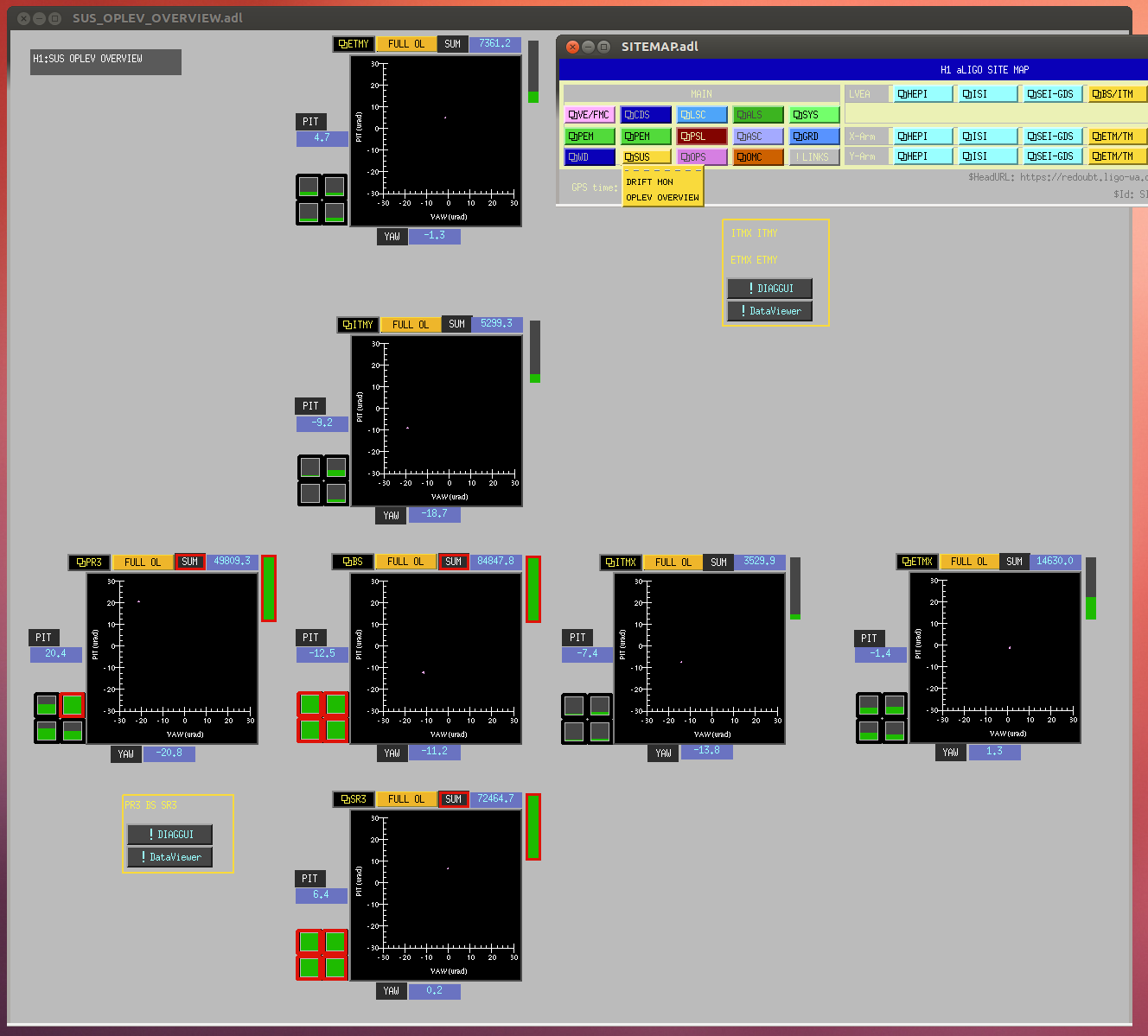 Figure . H1 menu pathway to SUS_OPLEV_OVERVIEW screen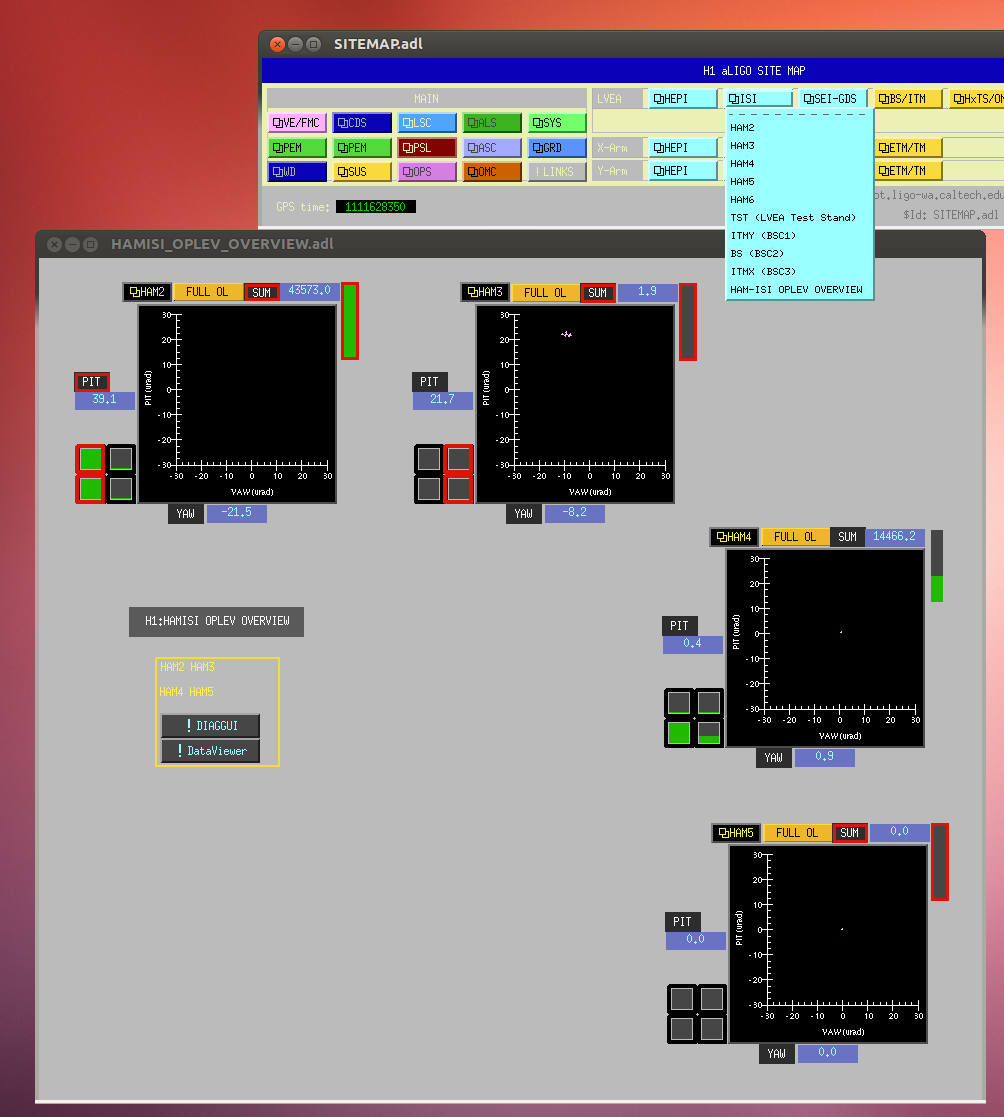 Figure . H1 menu pathway to HAMISI_OPLEV_OVERVIEW screen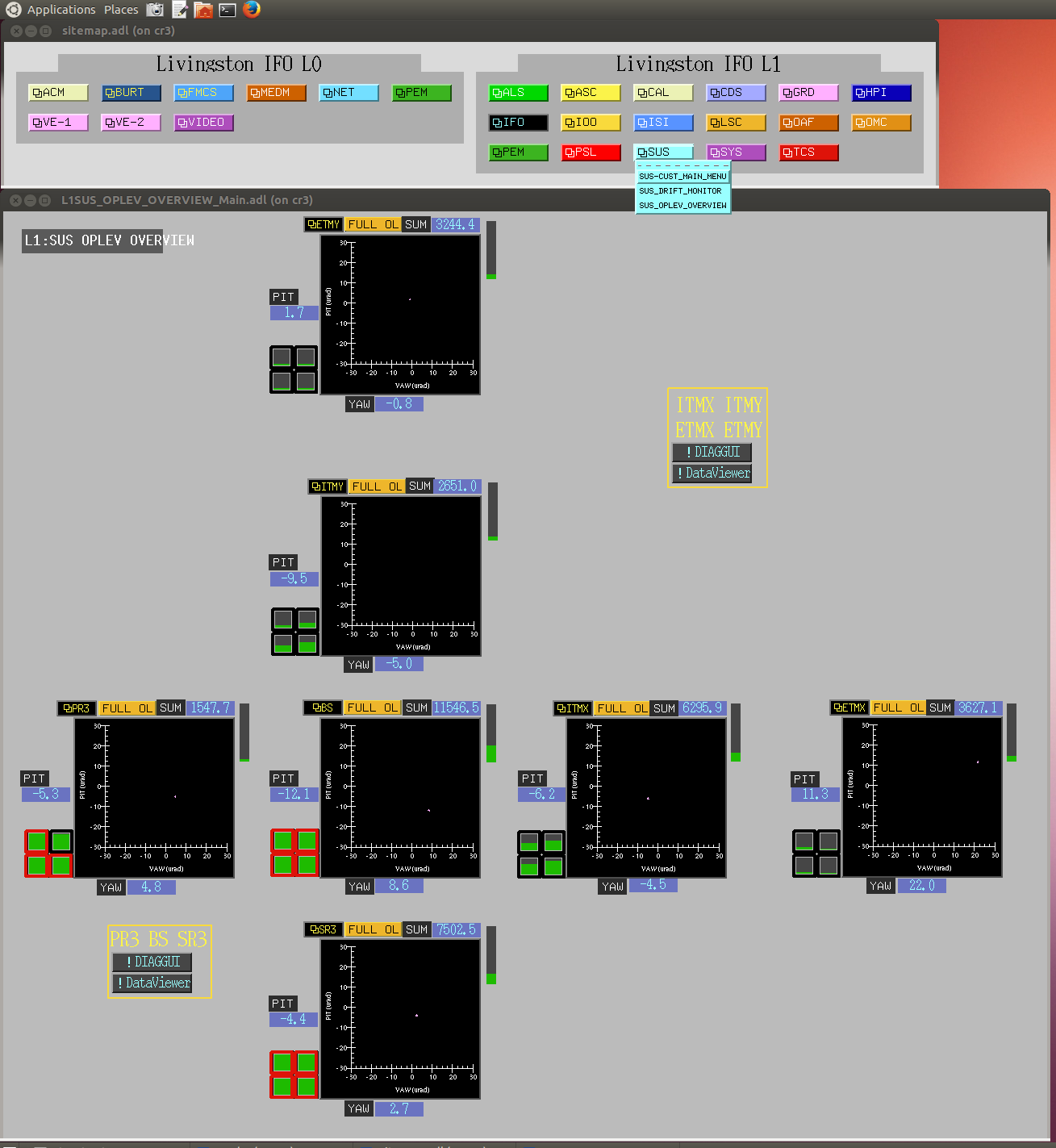 Figure . L1 menu pathway to SUS_OPLEV_OVERVIEW screen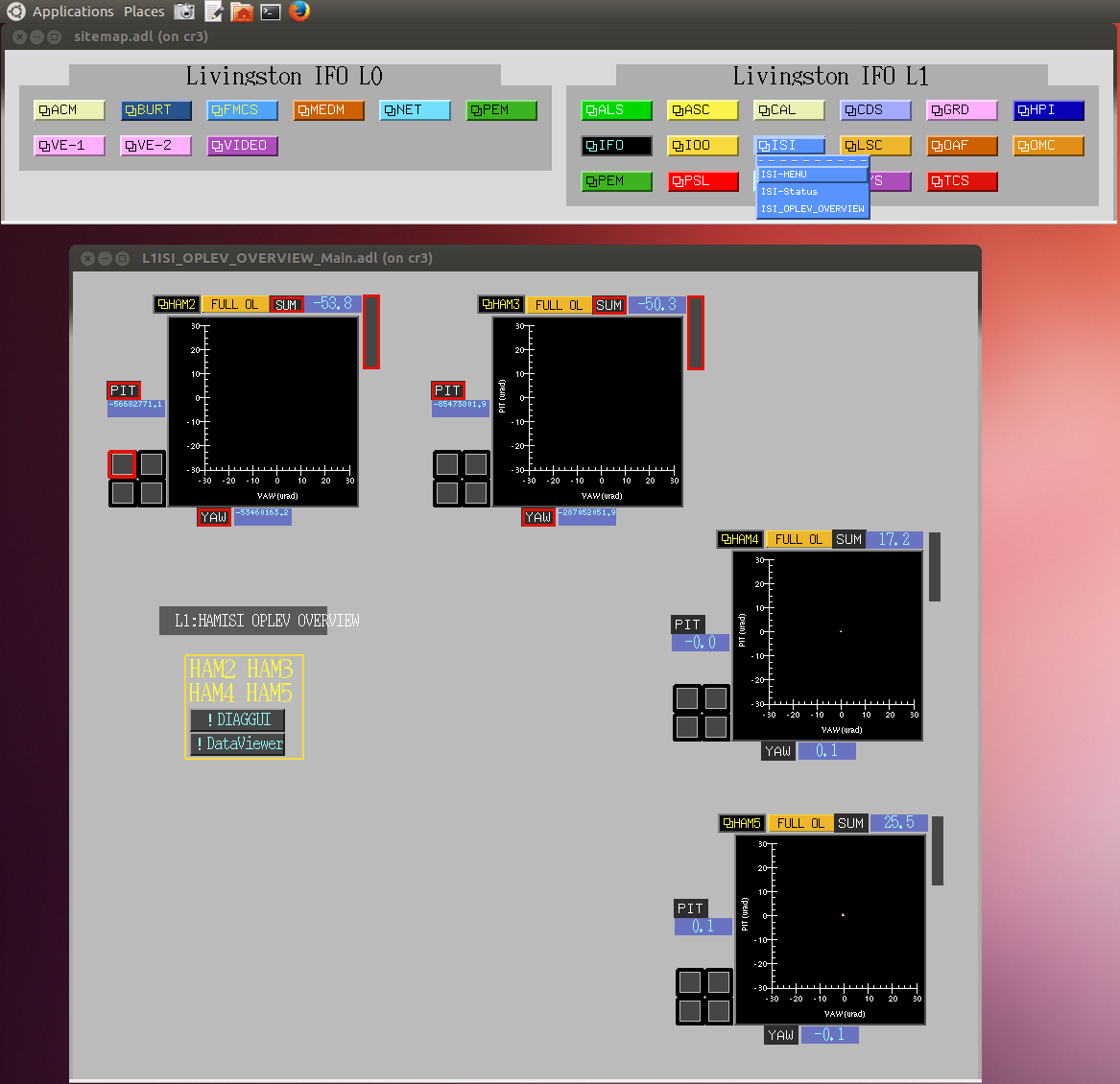 Figure . L1 menu pathway to HAMISI_OPLEV_OVERVIEW screen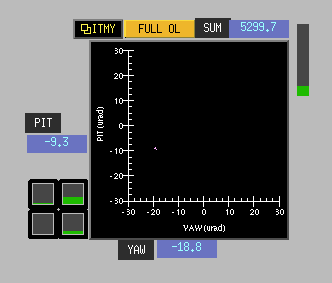 Figure .  OPLEV XY Plot and indicators corresponding to one OPLEV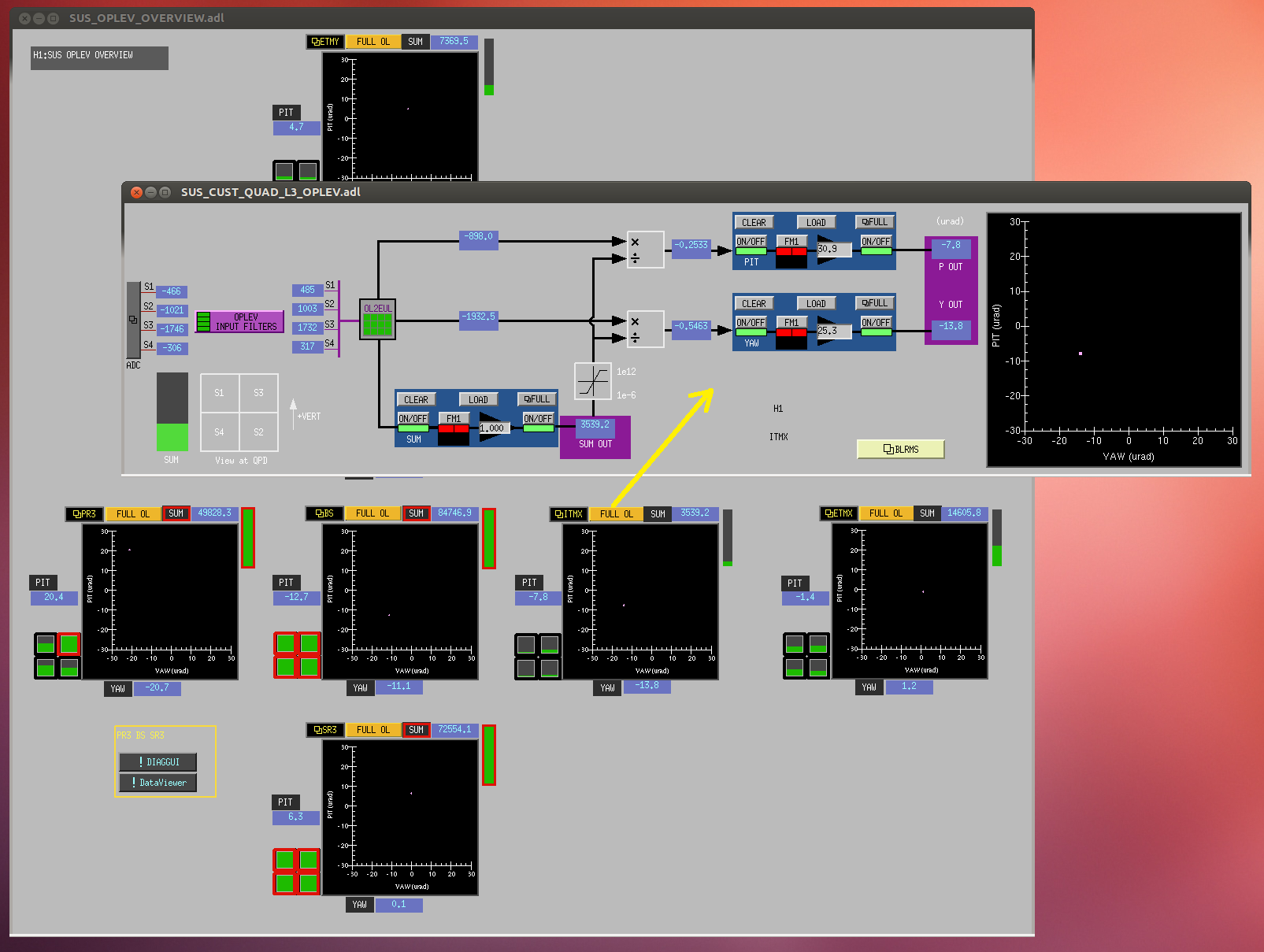 Figure . Accessing the FULL-OL screen from the OVERVIEWs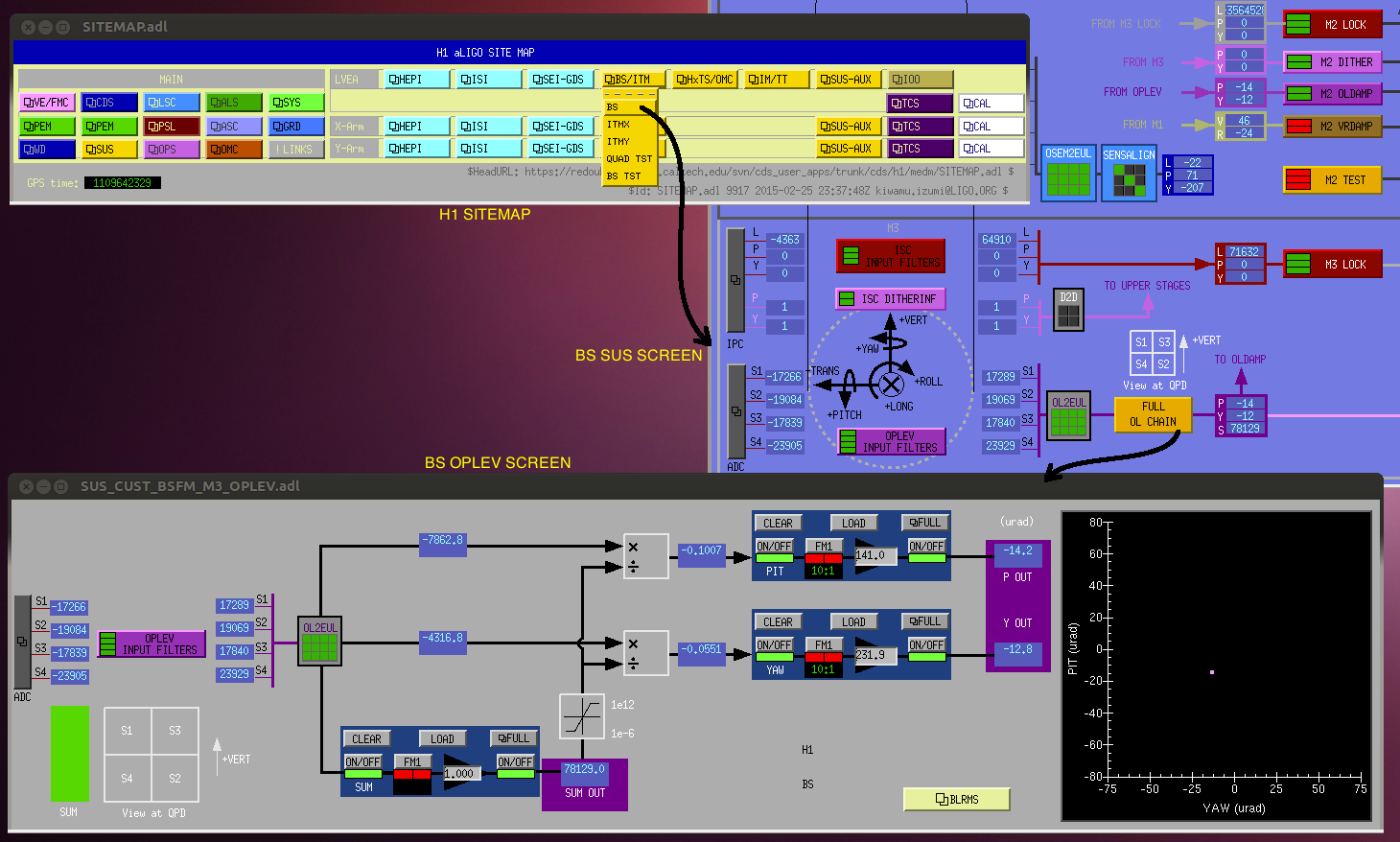 Figure .  Menu Pathway to SUS-OPLEVs at H1 through SUS screensSimilarly, the HAMISI oplev screens may be accessed through the HAMISI screen as shown in  Figure 8.  Note that the generic oplev screen itself is different for HAM_ISI’s. This will be homogenized at as soon as possible so that we just have one kind of oplev screen.  These menu path ways for SUS and HAM-ISI oplevs for L1 are shown in Figure 9 and Figure 10.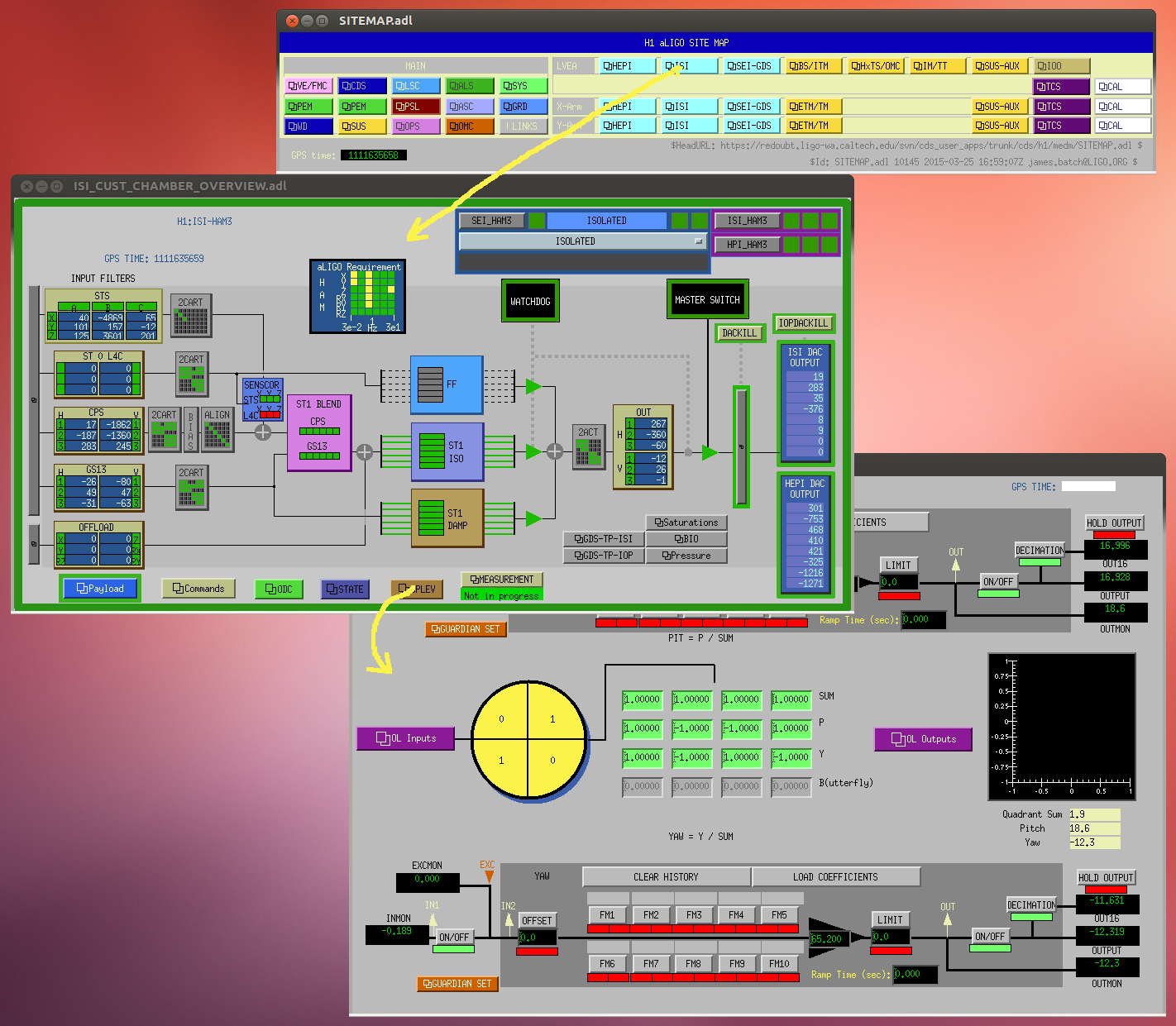 Figure . Pathway to HAM-ISI OPLEV through the HAM-ISI screensThe screen for a specific oplev is generated from a generic (master) medm screen that the sus-screens call. This generic screen has macros, which require the variables to customize it to a particular oplev. The yellow “FULL OL CHAIN” buttons in SUS screens pass these variables to the generic screen and thus generate the corresponding screens for each oplev.  Therefore editing this generic medm screen affects the screens for all corresponding oplevs.  These generic screens are located in the following directories and may be listed by a typical > ls *OPLEV* command at the prompt :1) For BS: /opt/rtcds/userapps/release/sus/common/medm/bsfm/2) For HLTS:   /opt/rtcds/userapps/release/sus/common/medm/hxts/3) For Quads: /opt/rtcds/userapps/release/sus/common/medm/quads/4) For ISI_HAMs: /opt/rtcds/userapps/release/isi/common/medm/hamisi/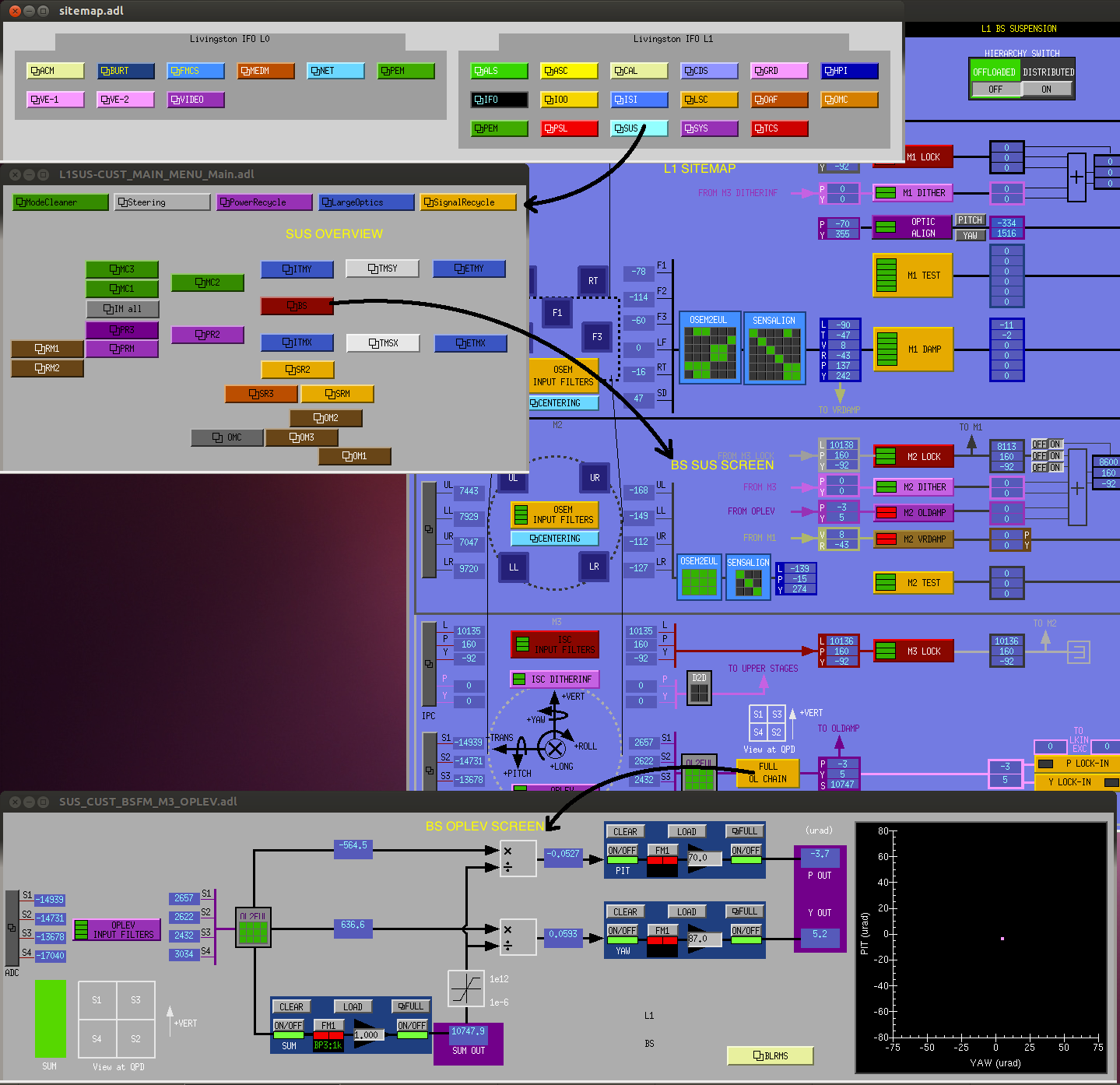 Figure . Pathway to SUS-OPLEV screens at L1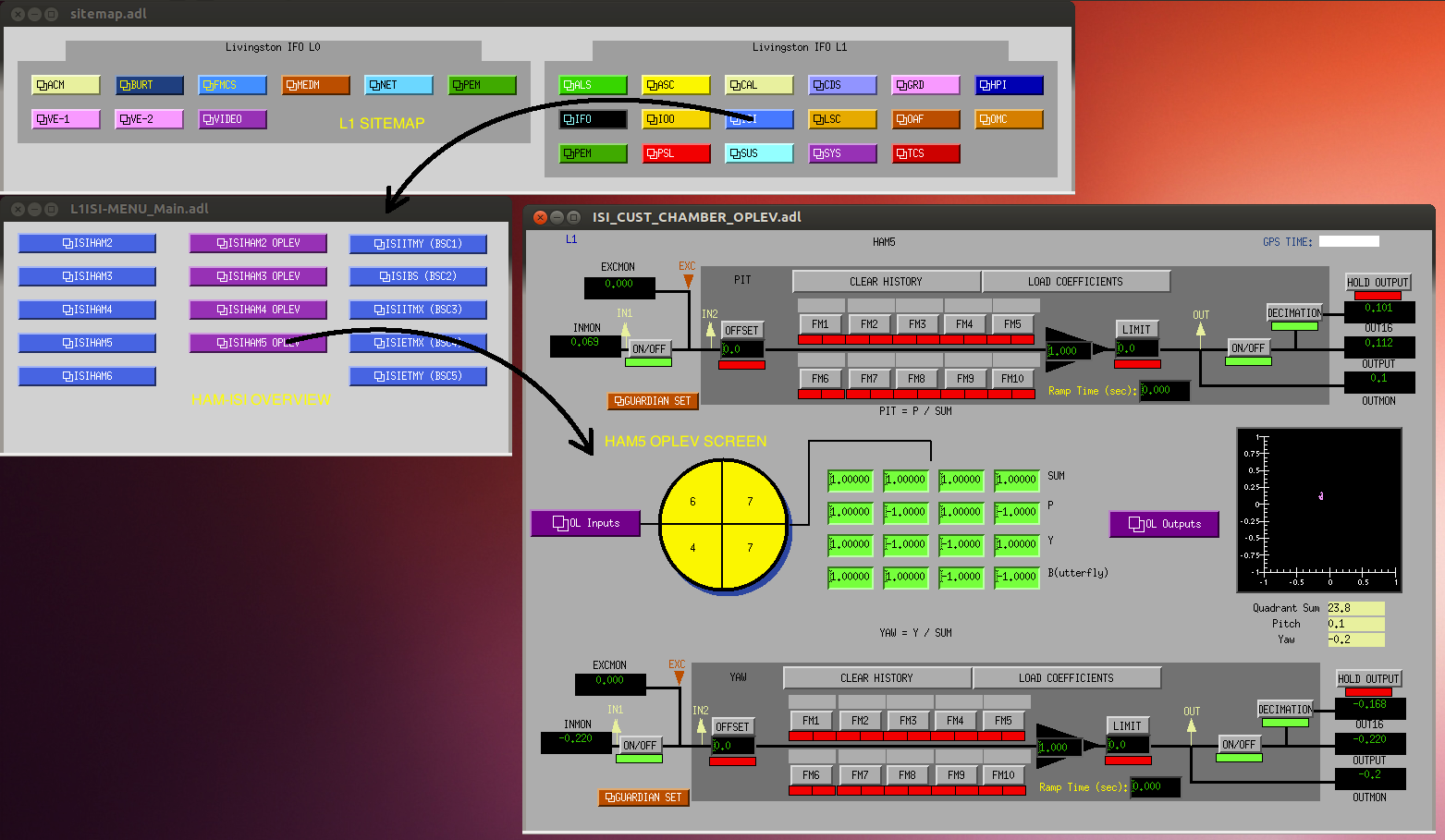 Figure . Pathway to HAM-ISI OPLEVS at L1Accessing OPLEV screens from  the command lineIn case we wish to call up a particular oplev screen from the command line, then the relevant scripts are located in these directories.  These scripts use the generic screens mentioned above and pass the variables to them as required.They are located in the directory, for H1:/opt/rtcds/userapps/release/sus/h1/scripts/oplev/Or alternatively, for L1:/opt/rtcds/userapps/release/sus/l1/scripts/oplev/The specific scripts for the various oplevs are:start_bs_oplev_medm.bshstart_pr3_oplev_medm.bshstart_sr3_oplev_medm.bshstart_etmx_oplev_medm.bshstart_etmy_oplev_medm.bshstart_itmx_oplev_medm.bshstart_itmy_oplev_medm.bshstart_ham2_oplev_medm.bshstart_ham3_oplev_medm.bshstart_ham4_oplev_medm.bshstart_ham5_oplev_medm.bshThese can be executed from any terminal since they are soft-linked to a directory on the default path.  Namely : /ligo/cds/userscripts/ OPLEV medm screens in detailThe generic oplev screen has various sub-screens, which are useful for diagnostics and for initial alignment of the oplevs.  The various parts are shown in Figure 11.  below labeled in yellow.  The signal flow is from the left of the screen to the right, as in most LIGO screens.  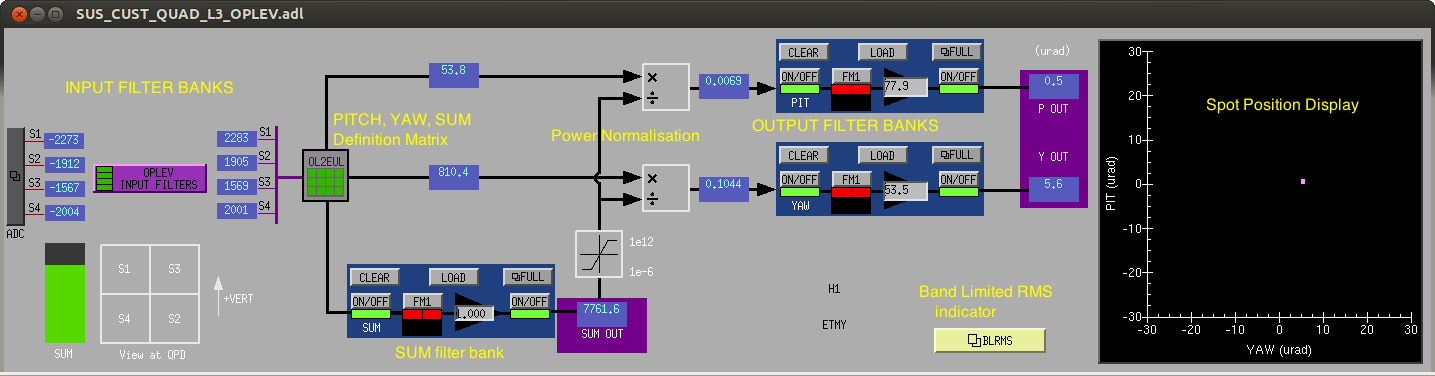 Figure . A typical oplev screen for suspensions showing the various parts.On the left we have Input filter-banks, which show signals received directly from the ADCs.  These show the amount of light received on each quadrant of the oplev QPDs.  These filter banks also have a filter for compensating the analog whitening of the signal.  The analog gain of these whitening filters must be set such that the ADC counts received, with the spot centered on the QPD, are in the range of 8000 to 10,000 counts. The sum of all four is ideally less than 40,000 counts.  We must also ensure that when the spot is completely located on one quadrant, the ADC does not saturate (counts must be less than 32,000). Note that there is usually some spillage of light when the spot is located on a single quadrant.After this initial signal conditioning the signals are routed to a matrix, which defines the Sum, Pitch, Yaw and Butterfly (crinkle) of the oplev (in some cases this last combination is computed but not used later).  Next component is the normalization (division) of the PIT and YAW signals by the SUM.  This step takes care of power fluctuations in the laser and the normalized PIT and YAW positions may be interpreted as spot position on the QPD, in units of the spot diameter.  The spot diameter on the QPDs is approximately 2.0mm in all cases.  This is further calibrated to give us motion of the optic directly in rad units.These PIT and YAW signals are low pass filtered in the filter banks just before plotting them.  This is because we are not interested in the high frequency part of the signal to obtain the mean position of the spots.  Also at higher frequencies (>10 Hz) the signals are largely unassociated with optic motion (since the optic are very quiet above 1 Hz) and therefore dominated by external noise sources such as pier motion, acoustic pickup in the fiber and laser intensity noise etc. The XY display on the right side of the oplev screen plots this filtered spot position in μrad.Accessing Oplev signals from dataviewer/diagguiThe dataviewer template files are located in the directory for H1:/opt/rtcds/userapps/release/sus/h1/scripts/oplev/dv_templatesOr alternatively, for L1:/opt/rtcds/userapps/release/sus/l1/scripts/oplev/dv_templatesThe specific files are:	BS_PR3_SR3_oplevs.xml	HAM_ISI_oplevs.xml	ITM_ETM_oplevs.xmlThese templates give us access to both live signals and stored frames since the channels selected are “DQ” channels.  A typical output is shown below in Figure 12.     These templates are useful in looking for glitches in the raw data stream.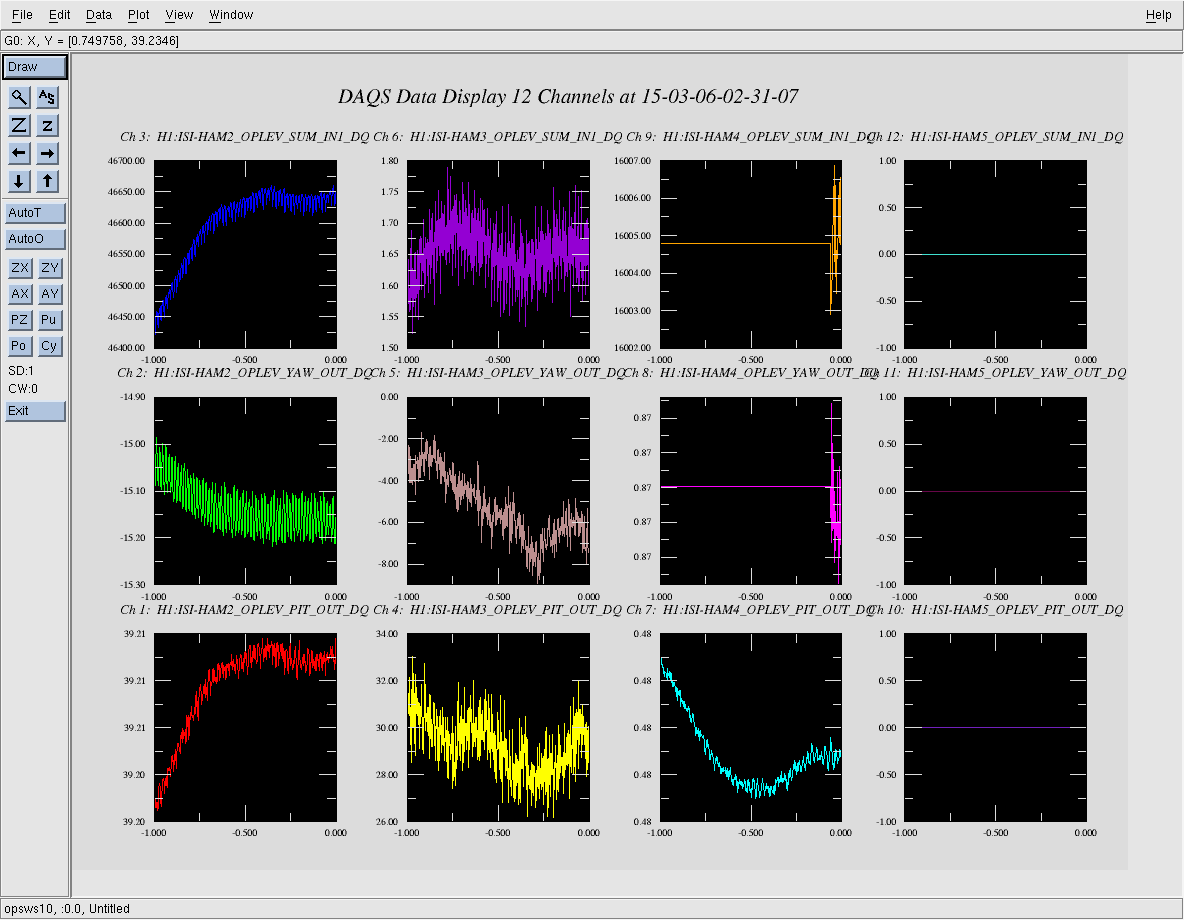 Figure . Typical output from dataviewer template filesThe diaggui template files are located in the directory:/opt/rtcds/userapps/release/sus/h1/scripts/oplev/dtt_templates The specific files are:	BS_PR3_SR3_diaggui_templates.xml	ETMs_ITMs_diaggiui_templates.xml	ISI_oplev_diaggui_templates.xmlA typical output from these files is shown in Figure 13.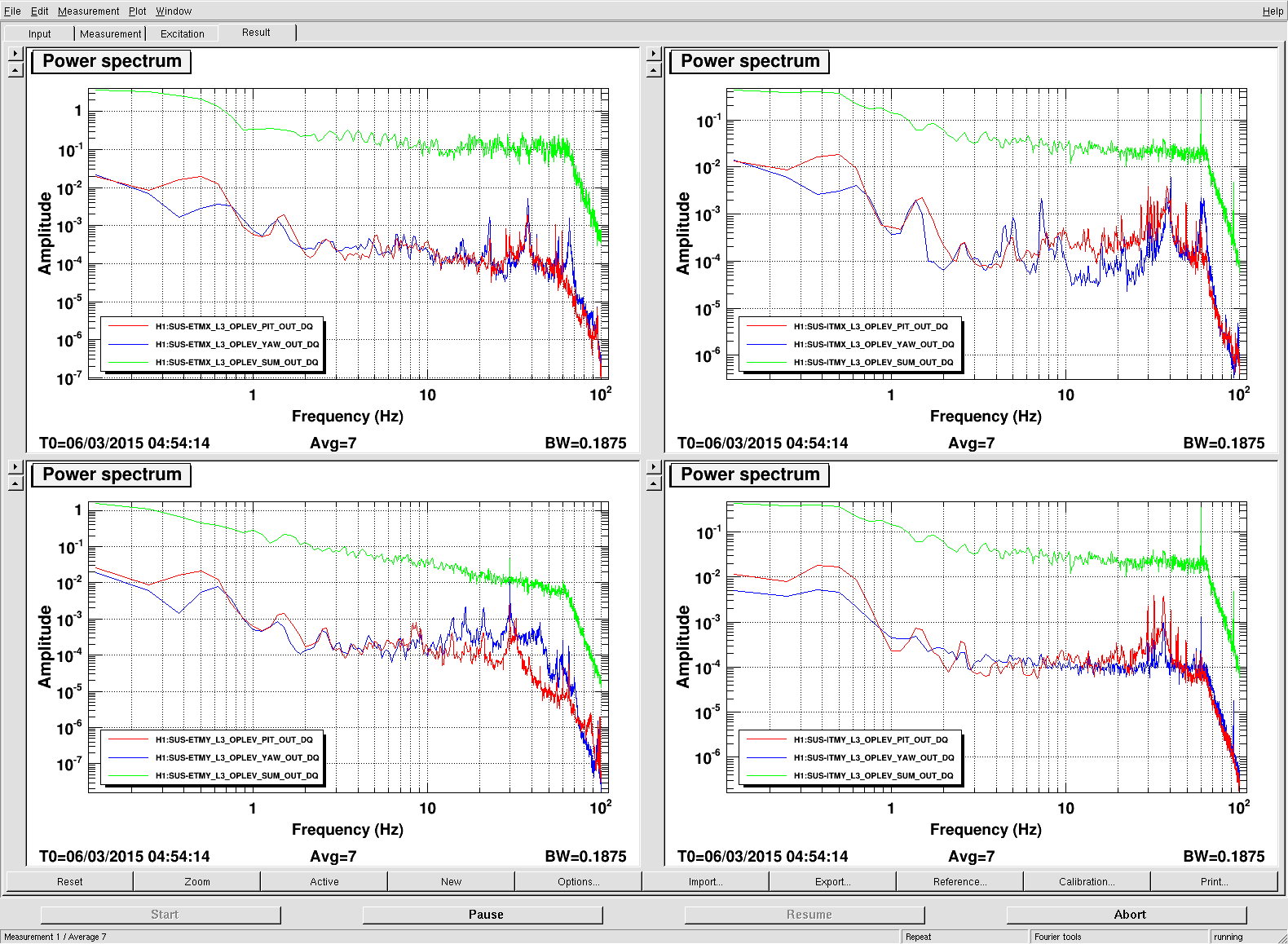 Figure . Typical output from a dtt template.  ASD of PIT YAW and SUM signals are shown for each oplevOpening and running these files in diaggui will result in a measurement such as the one shown.  These plots may be used to look at the noise levels of the oplev signals across the band of frequencies from 0.1 Hz to 100 Hz.Similar files are available for L1 in the corresponding directories.ModelsThe oplev simulink models are a subset of the SUS models (for those suspensions which have oplevs).  The HAM-ISI oplevs signals are collected in a convenient suspension model, where there are ADC channels available and then they are sent over the reflected memory or inter-core communication pathways to the respective ISI models.  A series of diagrams below show the signal pathways for various oplevs.  The oplev portion of a quad suspension model is shown below in Figure 14.  Figure 15 shows the oplev portion of the BS suspension model.  Figure 16 shows a portion of the IM suspension model, which picks up oplev signals for PR3 and ISI-HAM2.  Figure 17 shows the signal for HAM3 and HAM4 being picked up by MC2 suspension model and then sent to over to ISI-HAM3 and ISI-HAM4 models.  Figure 18 shows SRM model where the signals for ISI-HAM5 are picked up.  There is an existing ECR which aims to remove the difference between the way oplev signals are processed for SUS-oplevs vis a vis  HAM-ISI oplevs: Refer to ECR No. E1400452, Integration Issue 971.(Contd.)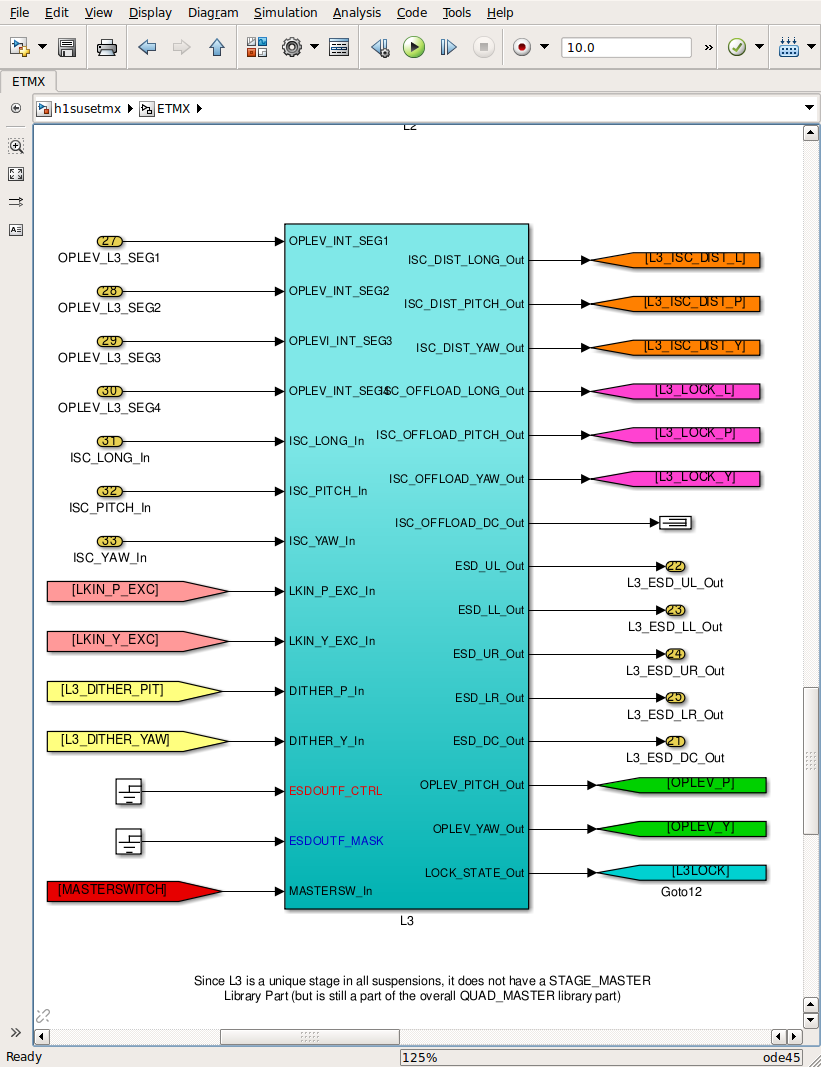 Figure . This shows the oplev signals inside a typical quad suspension model. ETMs and ITMs have this structure.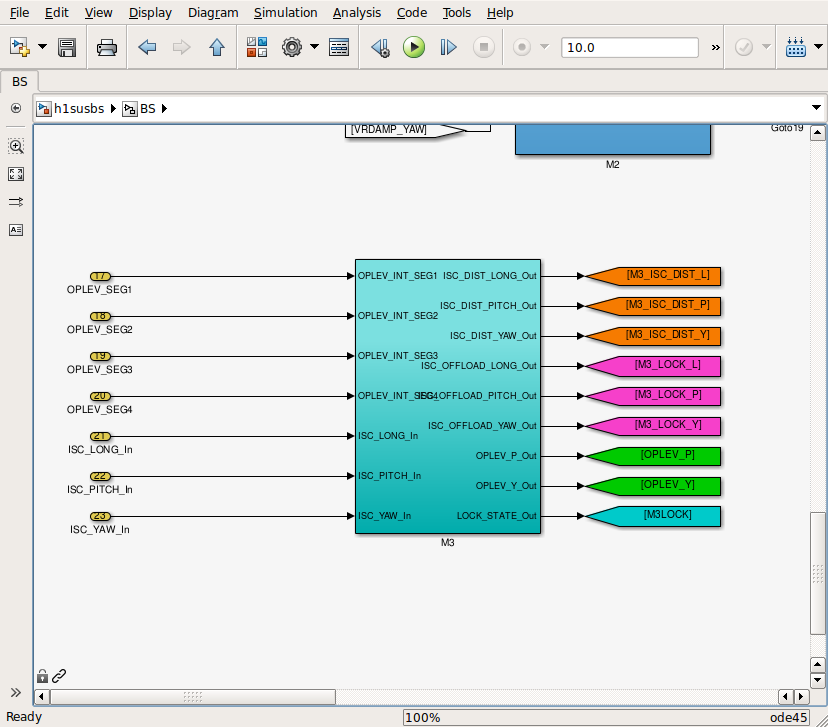 Figure . This shows the handling of BS oplev signals inside the BS suspension model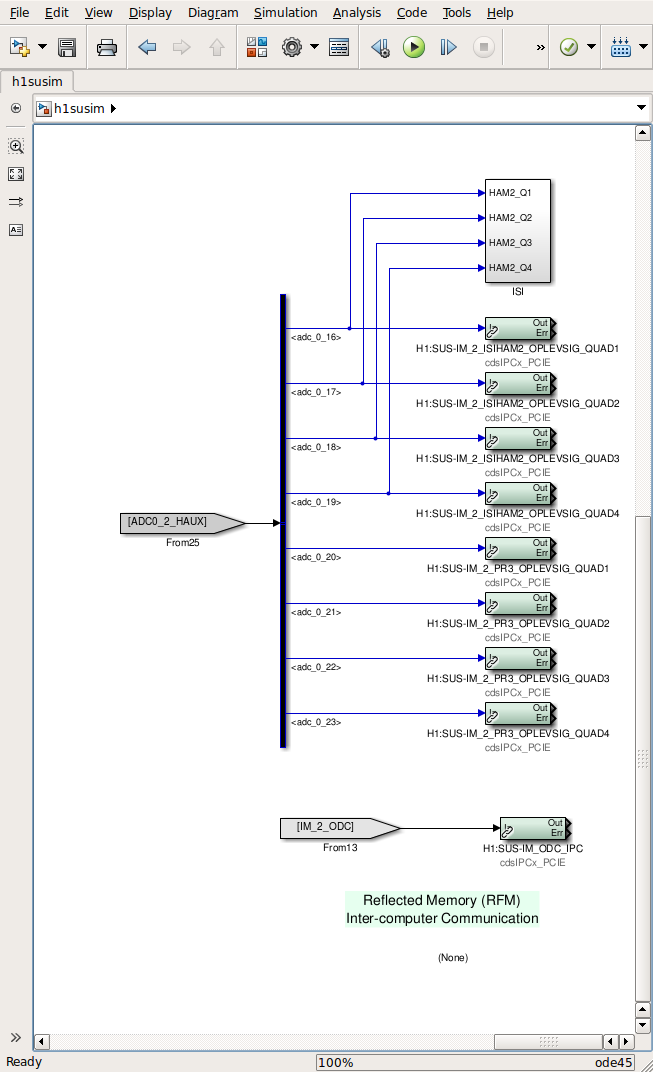 Figure . PR3 and HAM2 Oplev signals being collected in SUSIM model and being passed on.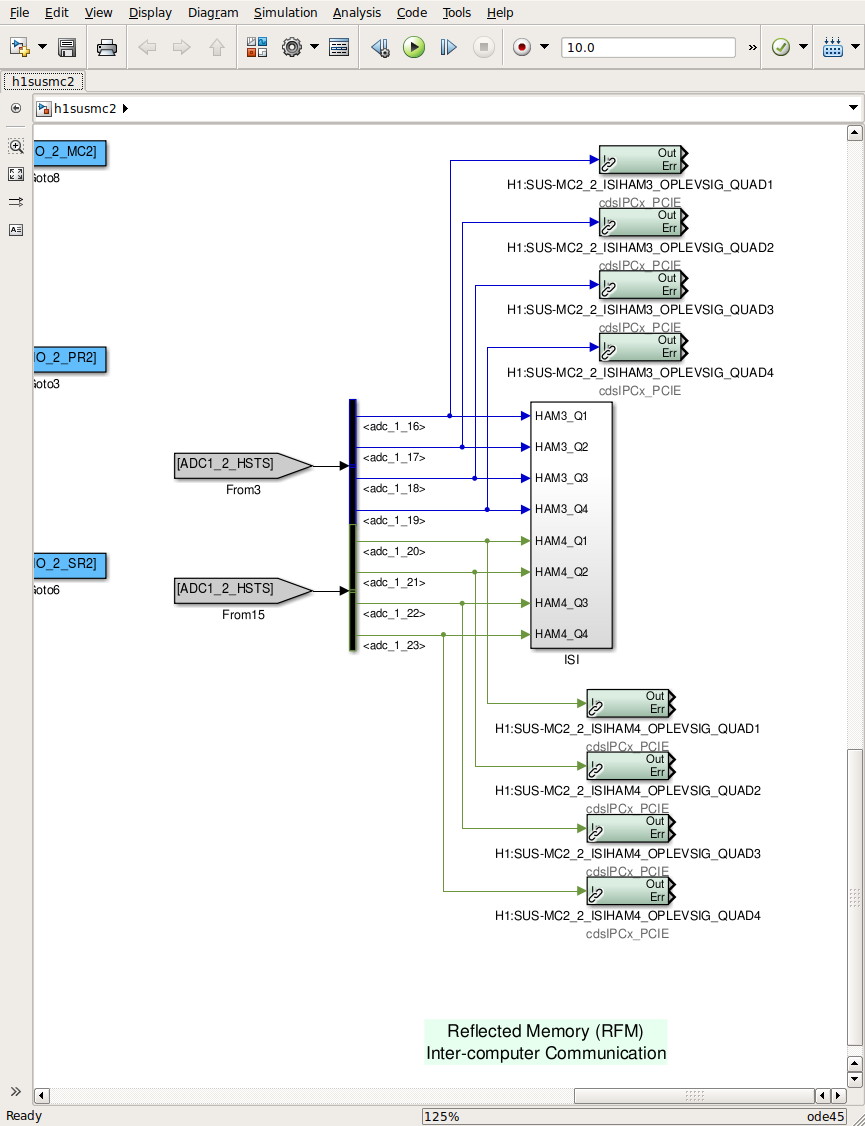 Figure . HAM3 and HAM4 oplev signal are picked up in this portion of MC2 suspension model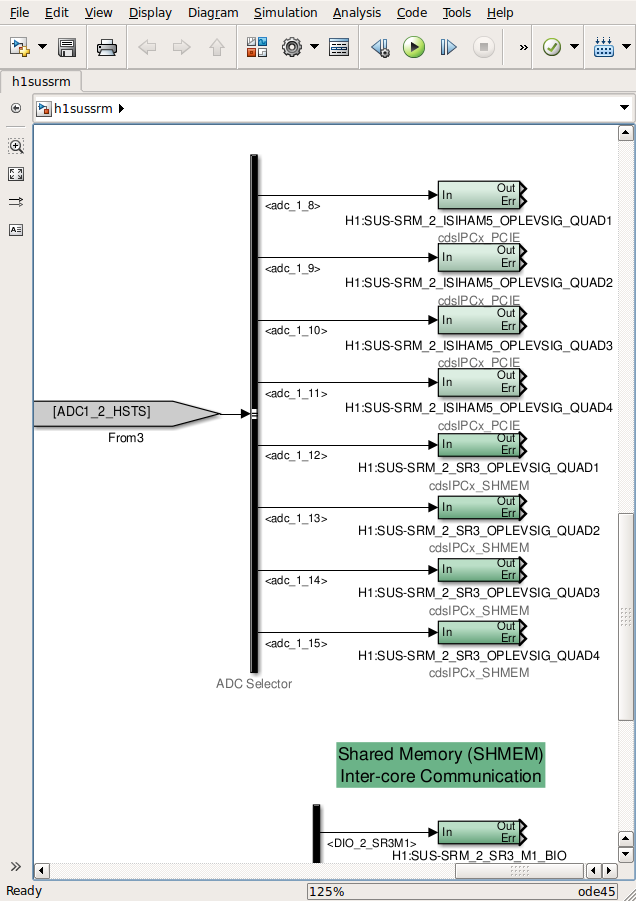 Figure . HAM5 oplev signals are picked up in SRM sus model.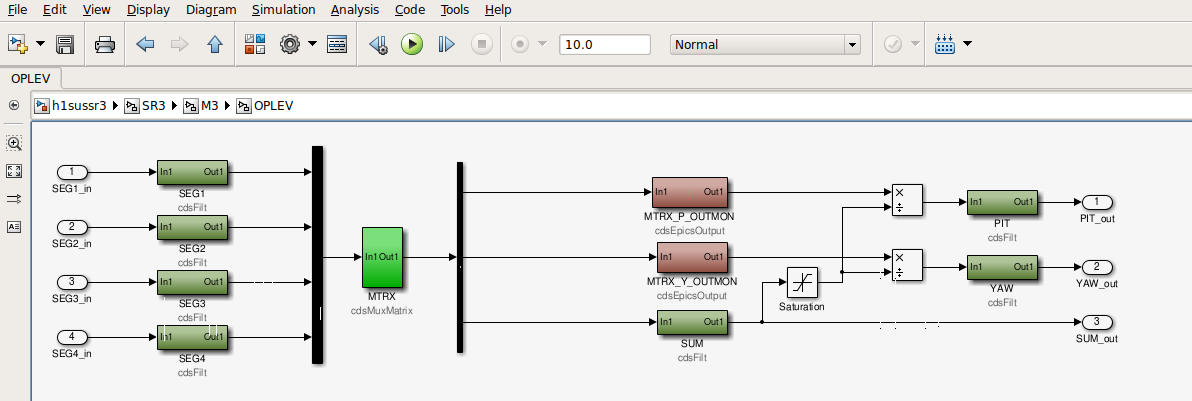 Figure . All these signals are typically processed in the models with a structure such as the one shown here from SR3.Note correspondance with the medm screens.  The dark green boxes on the left are input filter banks, the pale green box is the pitch, yaw, sum definition matrix, these are followed by the sum filter bank and then the normalization of PIT and YAW by the sum. To avoid division by zero there is limiter block which prevents the sum from going below zero.  Then there are the output filter banks.  The output of these filter banks are used for local damping in some suspensions and as position and drift monitors in others.Troubleshooting Related documentsT1000625 CDS Software DocumentationT1400593 Optical Lever Fermion II Internal Optimization ProcedureE1200037 Optical levers alignment procedureE1300964 Optical lever telescope assembly procedureCalifornia Institute of TechnologyLIGO Project – MS 18-341200 E. California Blvd.Pasadena, CA 91125Phone (626) 395-2129Fax (626) 304-9834E-mail: info@ligo.caltech.eduMassachusetts Institute of TechnologyLIGO Project – NW22-295185 Albany StCambridge, MA 02139Phone (617) 253-4824Fax (617) 253-7014E-mail: info@ligo.mit.eduLIGO Hanford ObservatoryP.O. Box 159Richland WA 99352Phone 509-372-8106Fax 509-372-8137LIGO Livingston ObservatoryP.O. Box 940Livingston, LA  70754Phone 225-686-3100Fax 225-686-7189Sl. No.Sl. No.Problem BehaviourProbable causesAction to be taken1.1.There are blank white fields in the indicators and menu buttons do not respond on the medm screensFront end model is not runningFrame-builder is not running Check with CDS team and Restart the modelCheck with CDS team and Restart frame builder2.2.The spot is not centered on the QPDThe optic reflecting the oplev beam has moved.if the motion was initiated by the commissioning team and they certify that this new position is going to be the nominal position then reposition the QPD so as to center the spot.  Refer to E1200037 for alignment procedure.If not, move the optic back to its nominal position and check to see if the spot is centered on the QPD.3.3.Pitch and Yaw signals show very large noise Laser spot has completely moved off the optic and the SUM counts have fallen close to zero.Refer to item 2 above for centering the spot on the QPD4.4.Pitch and Yaw signals are frozen and show no responseADC has saturated due to too much whitening gainCheck the ADC counts on the INMON of the input filter banks.  If they are above 32k, lower whitening gain such that each quadrant is less than 10k (with the spot centered on the QPD)5.5.Pitch or Yaw signals show strong coherence with Sum signal at all frequenciesThe spot is on the edge of QPD and motion of the optic is causing clipping of the beam on the edge of the QPDRefer to item 2 above and move the spot to the center of the QPD6.6.The PSD of the sum signal does not have a 1/f frequency spectrum with the RIN above 10^-5 at low frequenciesThe oplev laser is glitchingRefer to T1400593 to fix the laser.  Typically this just requires the laser power to be adjusted slightly in order to stop the glitching.7.7.PSD of  Pitch and Yaw signals show large peaks above 10 Hz.The suspended optics and HAM-ISI table-tops are quiet at frequencies above 10Hz.  So any peaks we see at high frequencies are due to pier motion or fiber motionCheck the pier grouting or any other device in contact with the pier which might be shaking it.  Check the fiber path to make sure it is not in contact with any device which might be causing it to vibrate.  8.8.The SUM signal is not close to 40k countsspot has moved off the QPD orLaser has been switched off or has diedLaser power has been reduced by turning the power knobrefer to item 2 above and restore the spot to the center of the QPDSwitch on the laser and then refer to T1400593 to choose a glitch free laser power level.  Then adjust the whitening gain to set the INMON counts in the Input filter banks to 10k on each quadrant.Turn the power knob on the laser to obtain a glitch free performance.  Refer to T1400593 for the procedure.  Then follow step b. above9. PIT or YAW outputs show angular motion which is not equal to that indicated by optic witness channels (osem signals)The calibration factors are not correct.The calibration factors are found in the GAIN field of the output filter banks of PIT and YAW signals.  Refer to LHO alogs 1400321 and 1400312 for relevant calibration procedures